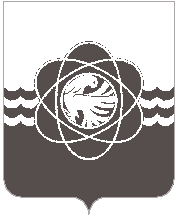 П О С Т А Н О В Л Е Н И ЕОт 12.04.2019  № 407	В соответствии с Федеральными законами от 21.12.1994 № 68-ФЗ «О защите населения и территорий от чрезвычайных ситуаций природного и техногенного характера», от 21.12.1994 № 69-ФЗ «О пожарной безопасности», постановлением Правительства Российской Федерации от 30.12.2003 № 794 «О единой государственной системе предупреждения и ликвидации чрезвычайных ситуаций», протоколом внеочередного заседания Комиссии по предупреждению и ликвидации чрезвычайных ситуаций и обеспечению пожарной безопасности при Администрации Смоленской области от 05.04.2019 № 4, в связи                             с неблагоприятным прогнозом развития пожароопасной обстановки на территории Смоленской области	Администрация муниципального образования «город Десногорск» Смоленской области постановляет:	1. Ввести 15.04.2019 с 10.00 режим функционирования «Повышенная готовность» для органов управления, сил и средств Десногорского муниципального звена областной подсистемы РСЧС (далее – муниципальное звено) и выполнить мероприятия, предусмотренные данным режимом функционирования, в соответствии с планами действий по предупреждению и ликвидации чрезвычайных ситуаций природного и техногенного характера.	2. Возложить на комиссию по предупреждению и ликвидации чрезвычайных ситуаций и обеспечению пожарной безопасности при Администрации муниципального образования «город Десногорск» Смоленской области координацию деятельности органов управления и сил муниципального звена по выполнению превентивных мероприятий по ликвидации чрезвычайных ситуаций.3. Рекомендовать руководителям учреждений и организаций, входящих в состав сил муниципального звена в соответствии с постановлением Администрации муниципального образования «город Десногорск» Смоленской области от 16.01.2017 № 13 «О силах и средствах Десногорского муниципального звена РСЧС», поддерживать в постоянной готовности силы и средства к действиям по ликвидации чрезвычайных ситуаций.4. Начальнику Управления по делам ГО и ЧС А.К. Воронцову обеспечить:- поддержание в постоянной готовности муниципальной системы оповещения населения об угрозе возникновения или возникновении ЧС;- непрерывный сбор, обработку и передачу органам управления и силам муниципального звена данных о прогнозируемых чрезвычайных ситуациях.5. Руководители муниципальных учреждений, входящих в состав сил муниципального звена, несут персональную ответственность за выполнение основных мероприятий                           в соответствии с введённым режимом функционирования.6. Отделу информационных технологий и связи с общественностью (Н.В. Барханоева) разместить настоящее постановление на официальном сайте Администрации муниципального образования «город Десногорск» Смоленской области в сети Интернет.7. Контроль исполнения настоящего постановления возложить на председателя комиссии по предупреждению и ликвидации чрезвычайных ситуаций и обеспечению пожарной безопасности при Администрации муниципального образования «город Десногорск» Смоленской области, председателя Комитета по городскому хозяйству и промышленному комплексу Администрации муниципального образования «город Десногорск» Смоленской области Е.Н. Котухова. Глава муниципального образования«город Десногорск» Смоленской области                                               А.Н. ШубинО введении режима функционирования «Повышенная готовность» для органов управления, сил и средств Десногорского муниципального звена областной подсистемы РСЧС